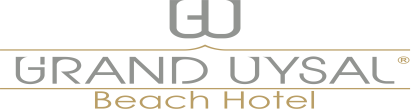 Общая информация Адрес: Tosmur Mahallesi İbrahim Bilgen Caddesi №: 16 Аланья / Анталия Телефон:  +90 242 514 34 24 Факс:         +90 242 514 25 32 Веб:           www.granduysal.com Эл. Почта: İnfo@granduysal.com Концепция: Все включено Расположение Наш отель, расположенный в 4 км от центра Аланьи и имеющий уникальные номера, из которых открывается вид на море, был основан в 2001 году и был полностью отремонтирован в 2021 году для наших уважаемых гостей и приобрел обновленный современный вид. и комфорт. Для наших гостей, которые хотят сказочного отдыха, он стал роскошным отелем, который позволит вам легко и в очень короткие сроки достичь каждой детали, о которой вы мечтаете. Он находится в 10 минутах от центра Аланьи и пристани, известной своей красочной ночной жизнью и магазинами, и всего в 15 минутах от реки Дим и ее окрестностей с ее пышной природой. Наш отель расположен на берегу моря и обеспечивает доступ к частному пляжу с 30-метровым подземным переходом, а также с 3 различными бассейнами, помимо моря, Grand Uysal Beach Hotel ждет вас, наши уважаемые гости, чтобы вы могли провести отпуск мечты. во всей красе.Расстояния до важных центров Аланья:                          4 км Оба:                                 1 км Анталия:                         130 км Аэропорт Анталии:       125 км Аэропорт Газипаша:      35 км. Пещера Дим:                   5 км Пещера Дамлаташ:         5 км Пляж Клеопатры:           5 км Больница:                       3 км Аптека:                            0,2 кмПроживание Grand Uysal Beach Hotel предлагает 212 современных номеров, рестораны, бары, открытые бассейны, турецкую баню, частный пляж, анимационная  и развлекательная программа, конференц-зал, торговый центр, открытую автостоянку, кабинет врача и дружелюбный персонал.Номера Grand Uysal Beach Hotel имеет 212 номеров и состоит из 180 стандартных, 30 семейных номеров и 2 номеров для инвалидов. Во всех наших номерах есть сплит-кондиционер, телефон, чайник, фен, мини-бар, спутниковое телевидение, беспроводной доступ в Интернет (Wi-Fi), карточный ключ и система безопасности, электронный сейф для ценностей, система пожарной сигнализации и телефон в ванной комнате. Во всех наших номерах есть балкон.. Стандартный номер (180): В номерах 1 двуспальная кровать, 1 односпальная или 2 односпальные кровати. Площадь номера 22 м2. (максимум 3 человека) .Семейный номер (30):          Номера представляют собой 2 смежные комнаты со смежными дверьми: в спальне 1 двуспальная кровать и  в другой комнате 2 односпальные кровати и 1 диван. Площадь номера 37 м2. (максимум 5 человек) ..Номер для инвалидов (2):   расположен на первом этаже нашего отеля для гостей с ограниченными физическими возможностями. Наши специально спроектированные комнаты имеют легкий доступ к кровати, ванной и туалету. В комнатах 2 односпальные кровати, площадь номера 26 м2 (максимум 2 человека). Еда и напитки Отель Grand Uysal Beach работает по концепции «все включено». Режим работы «все включено» с 10:00 до 24:00. Вся информация по данной копцепции питания и напиткам а так же местах их проведения подробно указана ниже.Основные приёмы пищиЗавтрак                       07:30 - 09:30 Ресторан «шведский стол» Поздний завтрак       09:30 - 10:30 Ресторан «шведский стол» Обед                            12:30 - 14:00 Ресторан «шведский стол» Ужин                           19:00 - 21:00 Ресторан «шведский стол» Ночной суп                 23:00 - 24:00 Ресторан «шведский стол»Легкие закуски (снеки)Пита , фаст фуд , горячие и холодные блюда  12:00 - 17:00 Бар у бассейна самообслуживанияЧай / кофе и пирожные                                      17:00 - 18:00 Бар у бассейна самообслуживанияПеченье , кекс , Чай / кофе                                 11:00 – 18:00 Лоби-бар самообслуживанияФрукты, другое                                                   16:00 - 17:00 Бар у бассейна самообслуживания* Свежевыжатые фруктовые соки, некоторые алкогольные напитки и кофе по-турецки оплачиваются.Бары Лоби-бар              09:00 - 24:00 Безалкогольные напитки Ресторан Бар        Время питания в виде шведского стола. Алкогольные и безалкогольные напитки Бар у бассейна     10:00 - 24:00 Алкогольные и безалкогольные напитки Бар на пляже        10:00 - 18:00 Безалкогольные напитки Мини-бар Вода предоставляется  при заселении  (Один раз)Развлечения – анимационная программа* Ежедневные спортивные мероприятия - водная гимнастика, дартс, настольный теннис, водное поло, гимнастика, йога. * Вечерние шоу – професиональные и разнообразные шоу, такие как сценки, соревнования, акробатика и магия. * Мини-клуб для детей от 3 до 12 лет / Часы работы: 10:00 - 12:00 и 15:00 - 17:00 Игры, конкурсы и мини-дискотека, специально подготовленные для детей. * Водные виды спорта - водные велосипеды, серфинг, гребля на каноэ, бананы, парасейлинг, водные лыжи* Торговый центр – магазин, бутик, сувенирый магазин и другие. *Аренда автомобилей. * Игровая комната, игровые автоматы с оплатой монетами. * Услуги врача и медсестры. Клуб здоровья *Турецкая баня* Сауна. *порная* Фитнес-зал. * Массаж - ароматический массаж, травяной массаж, скраб и пенный массаж. Бесплатный сервис  и мероприятия * Базовое питание, предлагаемое в рамках концепции «все включено», закуски, алкогольные и безалкогольные напитки, мини-бар (вода при заселении), бассейн для взрослых и детей, использование водных горок. * Использование беспроводного Интернета в Лоби (WI-FI) * Электронный сейф для ценностей в номере * Фитнес-зал. * Участие в анимационных мероприятиях. * Мини-клуб для детей. * Использование зонтиков, матрасов и шезлонгов у бассейна и на пляже.* Детский стульчик.* Открытая автостоянка.* Полотенца для пляжа и бассейна (менять полотенце 2 дня в неделю)Платные услуги и мероприятия* коктейли, Импортные напитки, энергетический напиток, холодное кофе, мороженое, свежевыжатые фруктовые соки и турецкий кофе. * Использование беспроводного Интернета в номерах и общественных местах (WIFI) * Телефон и факс. * Игровая комната, магазины, прокат автомобилей, парикмахер, фотограф, врач, водные виды спорта,   ювелирный магазин и другие магазины. * Турецкая баня, сауна, массаж, пилинг и оздоровительные услуги.* Услуги врача и медсестры. * Заказ напитков после 24:00.